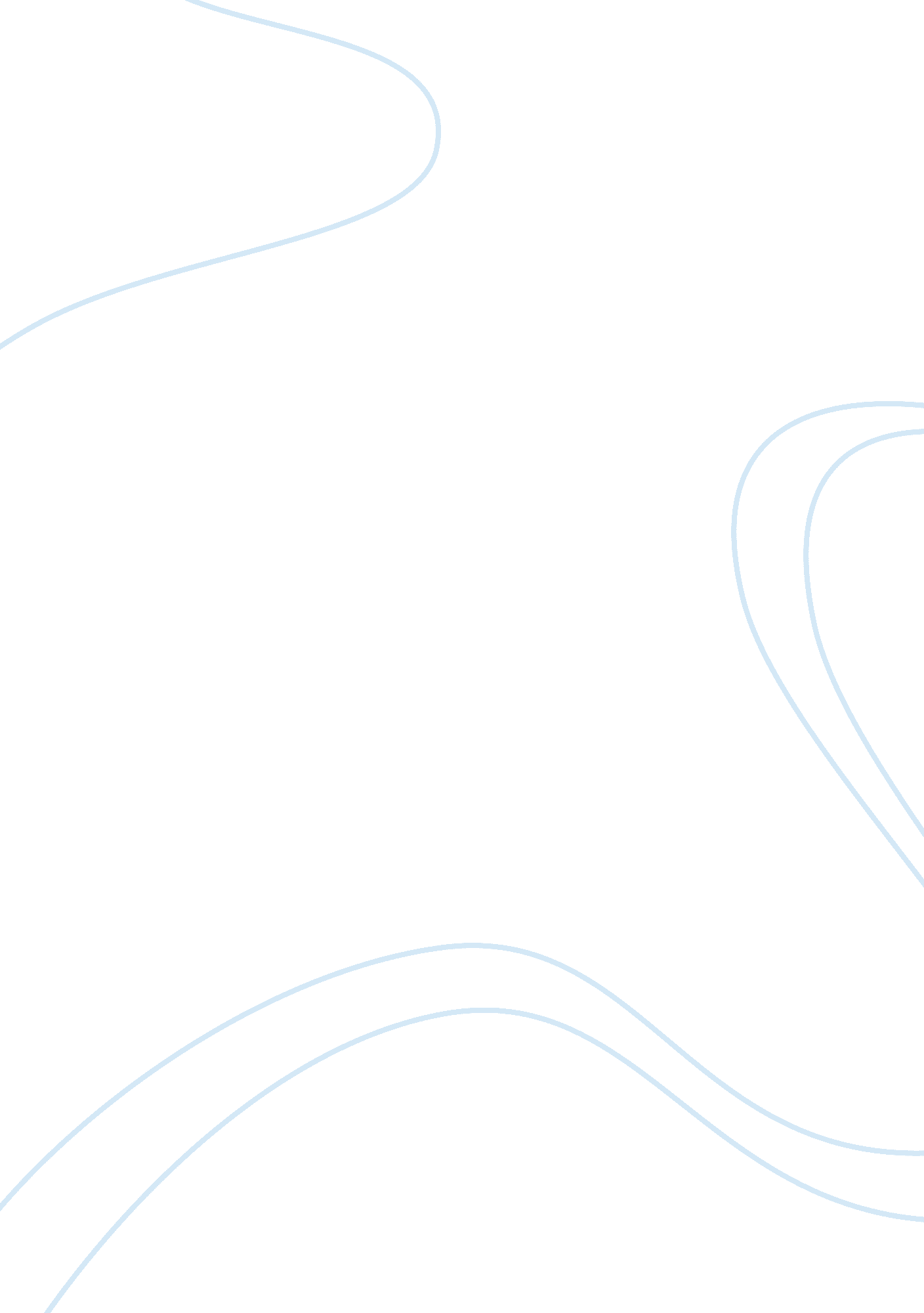 Research paper on general epistlesExperience, Belief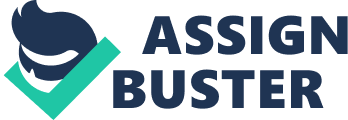 \n[toc title="Table of Contents"]\n \n \t Observations, James: \n \t Questions \n \t References \n \n[/toc]\n \n The epistles or the letter of the New Testament that were not written by Paul the apostle were done by one James. Who gave direction on the concept of faith relative to the Christian faith (Bauckham, 1979). From the outset, James is identified as a follower who was converted to Christ after the preaching and vein of Paul the Apostle (New International Version, 2014). From the face value, one easily discerns and notices the apt nature in which the Bible and this books in specific strives to articulate and bring to the fore. It also estbalih the practicability and applicability of the Christian faith and walk (Crossley, 2008). 
It is very consistent in the manner and nature in which it helps the Christians to follow and behave according to the chosen way of God. Specifically, it articulates the manner in which the Christians ought to walk in their daily lives. This book seems to encourage and guide the people of Christ to act as the God of people. There are direct directions and commands on the people. In retrospect, one observes that the passage in the scriptures alludes that faith that does not change the life of a human being as null and void (Gaventa, 1986). 
In the walk of faith, the passage alludes that there are trials and temptations. Thus, it offers practical and real life answers on how one ought to carry him or herself around (Leloudis, 1996). Observations, James: - Follower of Christ 
- taught on the applicability of faith 
- Taught on relation between Christians 
- Believer 
- Gave directions 
- Commanded Christians on faith walk 
- Encouraged people to walk according to Christ will 
- Taught them on how to be people of God (Conzelmann, 1975). 
- Taught that faith ought to change a person 
- Held views on how Christians should relate with one another (Davies, 2000) Questions - Who is James, who wrote the passage 
- What is the audience 
- Why is this book important 
- What solutions does it offer( Dunn, 2003) 
- What is the main idea 
- How do Christians apply this 
- What is real faith (Frey, 1998) 
- What changes must Christians embrace 
- What are the fruits that would be produced 
- How to treat the less fortunate 
Thus, this paper outlines the response to question number seven on what real faith is. Even in the contemporary society, it calls upon the believer to treat the less fortunate and the other disciples in a proper manner (Elliott, 1993). References Bauckham, R. (1979). Barnabas in Galatians. Journal for the Study of the New Testament, 1(2), 
61-70. 
Crossley, J. G. (2008). Jesus in an age of terror: scholarly projects for a new American century. 
Acumen Pub Limited. 
Conzelmann, H. (1975). 1 Corinthians: a commentary on the First Epistle to the Corinthians 
(Vol. 1). Fortress Press. 
Davies, D. J. (2000). The Mormon culture of salvation: force, grace, and glory. Ashgate Pub 
Ltd. 
Dunn, J. D. (2003). Theology of Paul the Apostle. Bloomsbury Publishing. 
Elliott, J. K. (Ed.). (1993). The Apocryphal New Testament: A Collection of Apocryphal 
Christian Literature in English Translation: A Collection of Apocryphal Christian Literature in English Translation. Oxford University Press. 
Frey, N. L. (1998). Pilgrim stories: On and off the road to Santiago. Univ of California Press. 
Gaventa, B. R. (1986). Galatians 1 and 2: autobiography as paradigm. Novum Testamentum, 309- 
326. 
Leloudis, J. L. (1996). Schooling the New South: Pedagogy, Self, and Society in North Carolina, 
1880-1920. The Fred W. Morrison Series in Southern Studies. The University of North Carolina Press, PO Box 2288, Chapel Hill, NC 27515-2288. 
Tyndale House Publishers. (2014). Life application study Bible: New International Version. 
Wheaton, Ill: Tyndale House. 